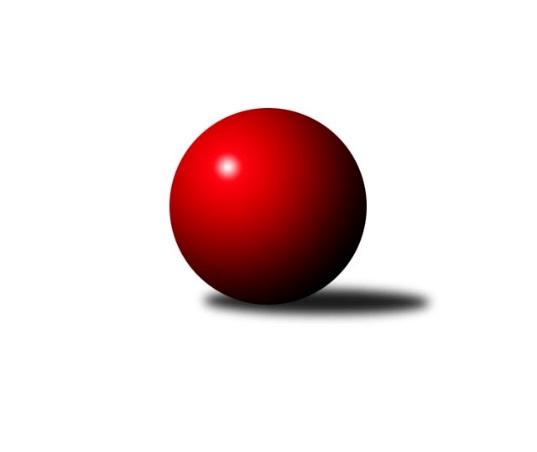 Č.4Ročník 2011/2012	22.10.2011Nejlepšího výkonu v tomto kole: 1673 dosáhlo družstvo: KK Mor.Slávia Brno3. KLZ B 2011/2012Výsledky 4. kolaSouhrnný přehled výsledků:TJ Nový Jičín˝C˝	- TJ ČKD Blansko˝B˝	1:5	1380:1539	1.0:7.0	22.10.TJ Odry ˝A˝	- KK Mor.Slávia Brno	1:5	1578:1673	2.0:6.0	22.10.TJ Jiskra Otrokovice	- KK Zábřeh ˝B˝	3:3	1671:1648	3.5:4.5	22.10.KK Vyškov˝B˝	- HKK Olomouc ˝B˝	2:4	1568:1671	3.0:5.0	22.10.Tabulka družstev:	1.	HKK Olomouc ˝B˝	4	4	0	0	19.0 : 5.0 	22.0 : 10.0 	 1644	8	2.	TJ ČKD Blansko˝B˝	2	2	0	0	8.5 : 3.5 	10.0 : 6.0 	 1625	4	3.	KK Mor.Slávia Brno	3	2	0	1	11.5 : 6.5 	14.0 : 10.0 	 1692	4	4.	TJ Odry ˝A˝	4	2	0	2	13.0 : 11.0 	16.0 : 16.0 	 1672	4	5.	TJ Jiskra Otrokovice	3	1	1	1	9.0 : 9.0 	14.5 : 9.5 	 1632	3	6.	KK Zábřeh ˝B˝	3	1	1	1	8.0 : 10.0 	12.5 : 11.5 	 1595	3	7.	KK Vyškov˝B˝	3	0	0	3	5.0 : 13.0 	6.0 : 18.0 	 1605	0	8.	TJ Nový Jičín˝C˝	4	0	0	4	4.0 : 20.0 	9.0 : 23.0 	 1424	0Podrobné výsledky kola:	 TJ Nový Jičín˝C˝	1380	1:5	1539	TJ ČKD Blansko˝B˝	Eva Birošíková	 	 132 	 172 		304 	 0:2 	 396 	 	184 	 212		Zita Řehůřková	Jana Hájková	 	 173 	 173 		346 	 0:2 	 393 	 	211 	 182		Naděžda Musilová	Šárka Pavlištíková	 	 170 	 155 		325 	 0:2 	 350 	 	173 	 177		Jindřiška Klimešová	Jana Hrňová	 	 199 	 206 		405 	 1:1 	 400 	 	188 	 212		Nikola Slavíčkovározhodčí: Nejlepší výkon utkání: 405 - Jana Hrňová	 TJ Odry ˝A˝	1578	1:5	1673	KK Mor.Slávia Brno	Denisa Honzálková	 	 202 	 201 		403 	 1:1 	 428 	 	228 	 200		Michaela Slavětínská	Jana Frydrychová	 	 189 	 194 		383 	 1:1 	 378 	 	192 	 186		Pavlína Březinová	Stanislava Ovšáková	 	 209 	 207 		416 	 0:2 	 434 	 	212 	 222		Monika Rusňáková	Věra Ovšáková	 	 180 	 196 		376 	 0:2 	 433 	 	209 	 224		Romana Sedlářovározhodčí: Nejlepší výkon utkání: 434 - Monika Rusňáková	 TJ Jiskra Otrokovice	1671	3:3	1648	KK Zábřeh ˝B˝	Dana Bartolomeu	 	 207 	 195 		402 	 1:1 	 406 	 	197 	 209		Marie Vojtková	Zuzana Ančincová	 	 201 	 197 		398 	 0.5:1.5 	 414 	 	201 	 213		Kamila Chládková	Martina Ančincová	 	 213 	 193 		406 	 0:2 	 417 	 	219 	 198		Silvie Horňáková	Barbora Divílková st.	 	 224 	 241 		465 	 2:0 	 411 	 	213 	 198		Helena Sobčákovározhodčí: Nejlepší výkon utkání: 465 - Barbora Divílková st.	 KK Vyškov˝B˝	1568	2:4	1671	HKK Olomouc ˝B˝	Jitka Usnulová	 	 210 	 173 		383 	 1:1 	 354 	 	179 	 175		Libuše Mrázová *1	Běla Omastová	 	 184 	 188 		372 	 0:2 	 441 	 	204 	 237		Eliška Dokoupilová	Monika Anderová	 	 219 	 227 		446 	 2:0 	 429 	 	211 	 218		Jaroslava Havranová	Jana Nytrová	 	 182 	 185 		367 	 0:2 	 447 	 	232 	 215		Hana Kropáčovározhodčí: střídání: *1 od 56. hodu Věra ZmitkováNejlepší výkon utkání: 447 - Hana KropáčováPořadí jednotlivců:	jméno hráče	družstvo	celkem	plné	dorážka	chyby	poměr kuž.	Maximum	1.	Naděžda Musilová 	TJ ČKD Blansko˝B˝	435.50	287.5	148.0	4.0	2/2	(478)	2.	Monika Anderová 	KK Vyškov˝B˝	435.25	298.8	136.5	6.5	2/2	(446)	3.	Michaela Slavětínská 	KK Mor.Slávia Brno	431.50	289.5	142.0	3.5	2/2	(435)	4.	Hana Kropáčová 	HKK Olomouc ˝B˝	430.17	292.2	138.0	3.0	3/3	(447)	5.	Monika Rusňáková 	KK Mor.Slávia Brno	429.75	284.0	145.8	3.8	2/2	(434)	6.	Jaroslava Havranová 	HKK Olomouc ˝B˝	429.50	282.5	147.0	2.0	3/3	(434)	7.	Iveta Babincová 	TJ Odry ˝A˝	429.50	294.5	135.0	4.5	2/3	(442)	8.	Denisa Honzálková 	TJ Odry ˝A˝	422.83	296.5	126.3	6.0	3/3	(452)	9.	Romana Sedlářová 	KK Mor.Slávia Brno	420.00	277.0	143.0	3.0	2/2	(433)	10.	Stanislava Ovšáková 	TJ Odry ˝A˝	417.83	281.8	136.0	3.0	3/3	(445)	11.	Věra Ovšáková 	TJ Odry ˝A˝	416.50	281.5	135.0	5.0	2/3	(450)	12.	Barbora Divílková  st.	TJ Jiskra Otrokovice	414.25	280.0	134.3	5.3	2/2	(465)	13.	Martina Ančincová 	TJ Jiskra Otrokovice	413.25	282.8	130.5	6.0	2/2	(421)	14.	Helena Sobčáková 	KK Zábřeh ˝B˝	412.00	277.0	135.0	5.5	2/3	(413)	15.	Dana Bartolomeu 	TJ Jiskra Otrokovice	408.25	275.3	133.0	7.8	2/2	(421)	16.	Jana Hrňová 	TJ Nový Jičín˝C˝	406.00	280.0	126.0	7.7	3/3	(462)	17.	Pavla Fialová 	KK Vyškov˝B˝	406.00	288.0	118.0	7.5	2/2	(415)	18.	Pavlína Březinová 	KK Mor.Slávia Brno	404.75	287.3	117.5	8.5	2/2	(438)	19.	Libuše Mrázová 	HKK Olomouc ˝B˝	403.75	287.0	116.8	7.3	2/3	(422)	20.	Marie Vojtková 	KK Zábřeh ˝B˝	403.67	279.7	124.0	4.3	3/3	(406)	21.	Nikola Slavíčková 	TJ ČKD Blansko˝B˝	403.50	283.0	120.5	7.5	2/2	(407)	22.	Zita Řehůřková 	TJ ČKD Blansko˝B˝	402.00	291.5	110.5	10.0	2/2	(408)	23.	Jana Frydrychová 	TJ Odry ˝A˝	400.67	276.0	124.7	7.3	3/3	(412)	24.	Běla Omastová 	KK Vyškov˝B˝	399.25	292.5	106.8	11.8	2/2	(417)	25.	Eliška Dokoupilová 	HKK Olomouc ˝B˝	399.00	272.0	127.0	10.3	3/3	(441)	26.	Silvie Horňáková 	KK Zábřeh ˝B˝	396.67	272.3	124.3	7.0	3/3	(422)	27.	Zuzana Ančincová 	TJ Jiskra Otrokovice	396.00	265.8	130.3	10.3	2/2	(432)	28.	Kamila Chládková 	KK Zábřeh ˝B˝	396.00	275.7	120.3	6.0	3/3	(414)	29.	Šárka Pavlištíková 	TJ Nový Jičín˝C˝	392.75	283.8	109.0	8.3	2/3	(423)	30.	Jitka Usnulová 	KK Vyškov˝B˝	383.00	276.0	107.0	12.0	2/2	(383)	31.	Kateřina Radinová 	TJ Nový Jičín˝C˝	381.50	283.5	98.0	10.5	2/3	(404)	32.	Jana Hájková 	TJ Nový Jičín˝C˝	319.67	235.2	84.5	16.8	3/3	(346)	33.	Eva Birošíková 	TJ Nový Jičín˝C˝	272.50	207.5	65.0	25.5	2/3	(304)		Jitka Žáčková 	KK Mor.Slávia Brno	475.00	318.0	157.0	3.0	1/2	(475)		Lucie Nevřivová 	TJ ČKD Blansko˝B˝	417.00	301.0	116.0	1.0	1/2	(417)		Jana Vránková 	KK Mor.Slávia Brno	390.00	266.0	124.0	4.0	1/2	(390)		Nikola Kunertová 	KK Zábřeh ˝B˝	371.00	257.0	114.0	13.0	1/3	(371)		Jana Nytrová 	KK Vyškov˝B˝	361.00	268.5	92.5	15.0	1/2	(367)		Jindřiška Klimešová 	TJ ČKD Blansko˝B˝	350.00	253.0	97.0	15.0	1/2	(350)		Věra Zmitková 	HKK Olomouc ˝B˝	345.00	284.0	61.0	17.0	1/3	(345)		Ludmila Galiová 	TJ Nový Jičín˝C˝	332.00	263.0	69.0	22.0	1/3	(332)Sportovně technické informace:Starty náhradníků:registrační číslo	jméno a příjmení 	datum startu 	družstvo	číslo startu
Hráči dopsaní na soupisku:registrační číslo	jméno a příjmení 	datum startu 	družstvo	Program dalšího kola:5. kolo29.10.2011	so	10:00	KK Zábřeh ˝B˝ - KK Vyškov˝B˝	29.10.2011	so	13:00	TJ ČKD Blansko˝B˝ - TJ Odry ˝A˝	29.10.2011	so	14:00	KK Mor.Slávia Brno - TJ Jiskra Otrokovice	Nejlepší šestka kola - absolutněNejlepší šestka kola - absolutněNejlepší šestka kola - absolutněNejlepší šestka kola - absolutněNejlepší šestka kola - dle průměru kuželenNejlepší šestka kola - dle průměru kuželenNejlepší šestka kola - dle průměru kuželenNejlepší šestka kola - dle průměru kuželenNejlepší šestka kola - dle průměru kuželenPočetJménoNázev týmuVýkonPočetJménoNázev týmuPrůměr (%)Výkon2xBarbora Divílková st.Otrokovice4652xBarbora Divílková st.Otrokovice116.14652xHana KropáčováOlomouc B4472xHana KropáčováOlomouc B109.24473xMonika AnderováVyškov B4462xMonika AnderováVyškov B108.964461xEliška DokoupilováOlomouc B4412xJana HrňováNový Jičín˝C˝107.794051xMonika RusňákováMS Brno4341xEliška DokoupilováOlomouc B107.734411xRomana SedlářováMS Brno4331xMonika RusňákováMS Brno106.56434